BodorGenius автофокусная лазерная головка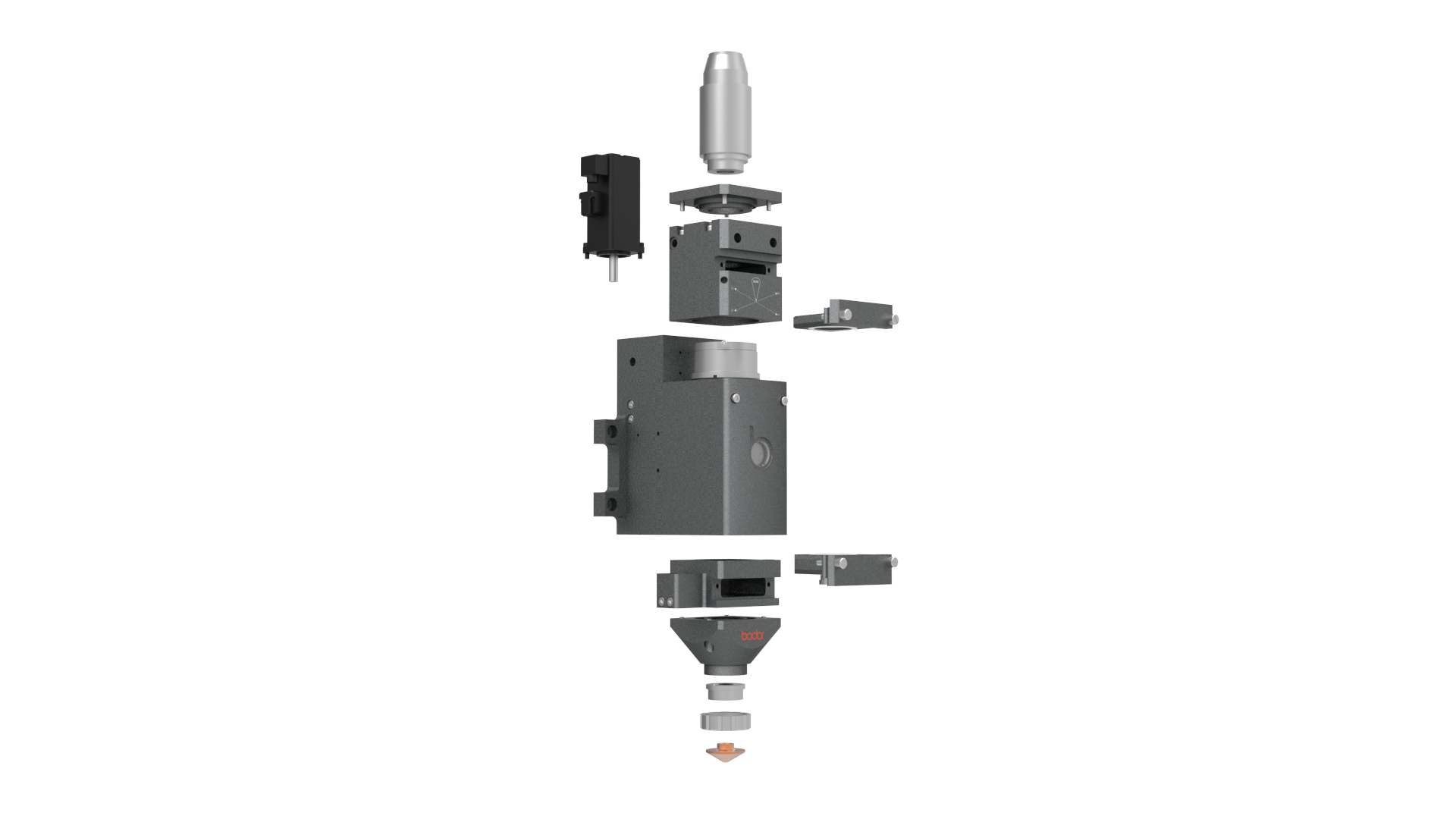 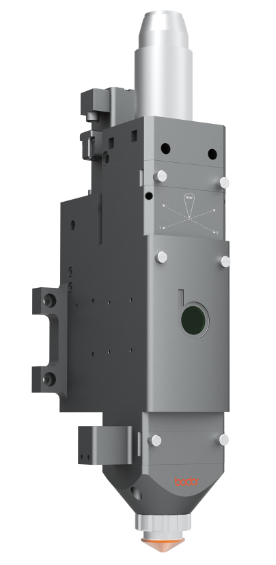 Jinan Bodor CNC Machine Co.,Ltd.1.Схема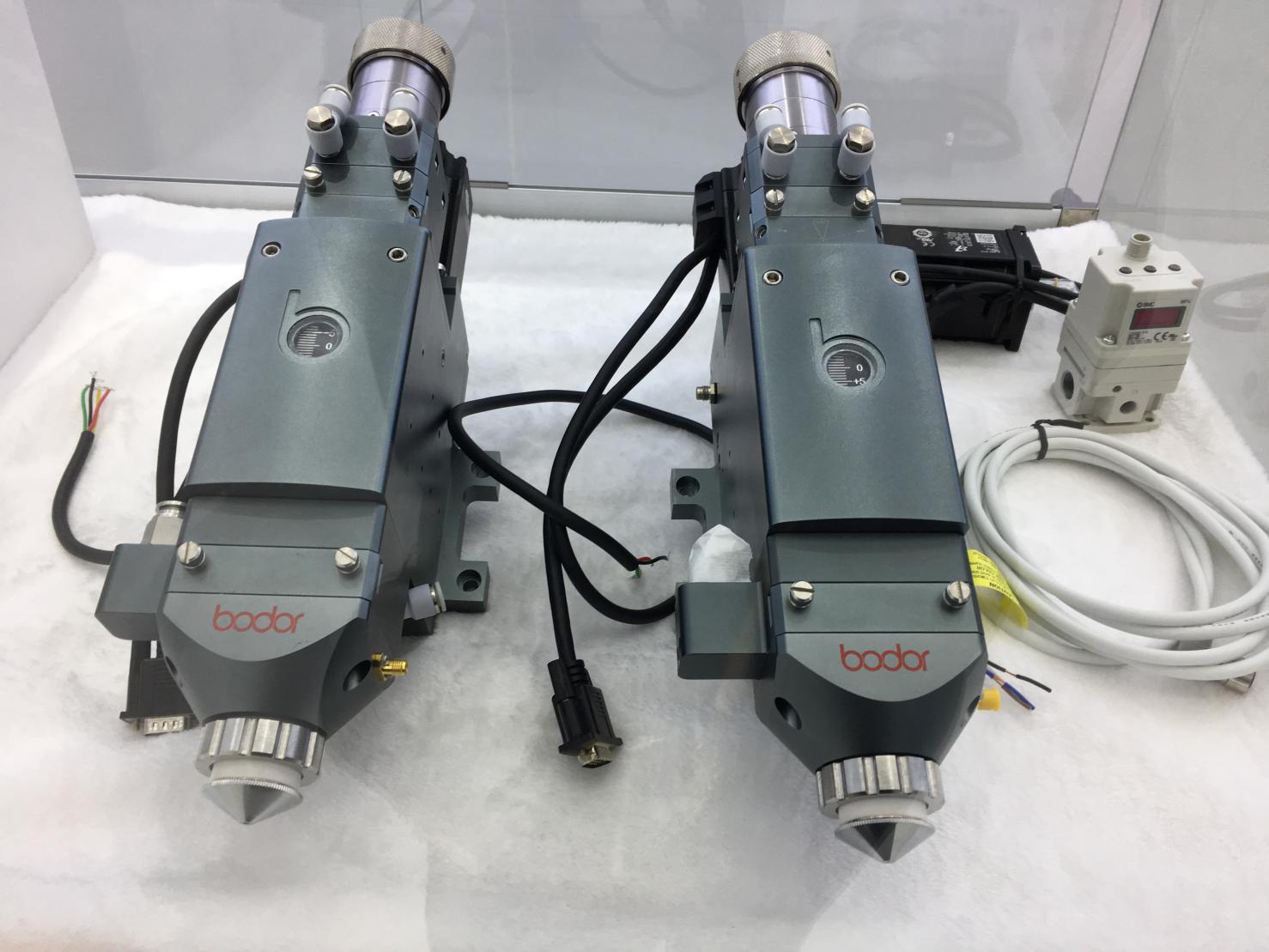 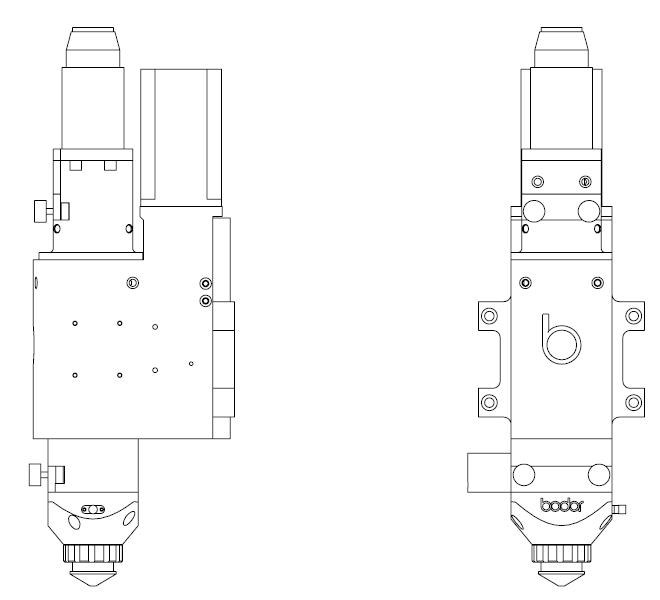 2. Особенность1) Фокус может автоматически настраиваться для различных фокусных расстояний2) Функция автофокусировки, Емкостное зондирование, Автоматическая сервосистема3) Использование композитных линз, Встроенная конструкция с водяным охлаждением4) Двойной термостат с водяным охлаждением для коллимации и фокусировки компонентов5) Зеркальное сиденье - Типу ящика, Быстро заменить защитную линзу6) Плавный и эффективный дизайн воздушного потока7) Адаптировать к различным волоконным лазером8) Короткое длинное фокусное расстояние универсальное, может обеспечить наилучший эффект резания тонкой или толстой пластины9) Все оснащены защитой коллимирующая линзы, лучше защиты коллимирующей линзы10) QBH регулируемое окружное положение, чтобы гарантировать, что каждая QBH красная точка наружу, легко подключить головку волокна11) Фокусное положение визуального окна, чтобы обеспечить точный и последовательный фокус ввода и выходной фокус3. Главные параметрыПараметры лазерной головкиПараметры лазерной головкиМощность<=4000wБренд источникаIPG、Maxphotonics、RaycusLead of screw rod1mm/1 поворотФокусное расстояние коллимации100mmФокусное расстояние125mm/150mm/200mmДиаметр фокусирующих линзовD30mm（<3kw），D37mm（<4kw）Диапазон вертикальной фокусировки﹢10mm to-15mmДиапазон горизонтальной фокусировки±1.5mmМаксимальное давление25barВес4.2kgМощности источника и Диаметра линзыМощности источника и Диаметра линзыМощности источника и Диаметра линзыДиаметра линзы（mm）Фокусное расстояние（mm）Мощность（W）D301251500/2000D30150/2003000D37150/2004000Параметры Газов  < 25Bar（2.5Mpa）Параметры Газов  < 25Bar（2.5Mpa）Параметры Газов  < 25Bar（2.5Mpa）Параметры Газов  < 25Bar（2.5Mpa）ГазчистотаМаксимальное содержание водяного пара（ppm）Максимальное количество углеводородов（ppm）О299.98％＜5＜1N299.998％＜5＜1Ar99.998％＜5＜1He99.998％＜5＜1